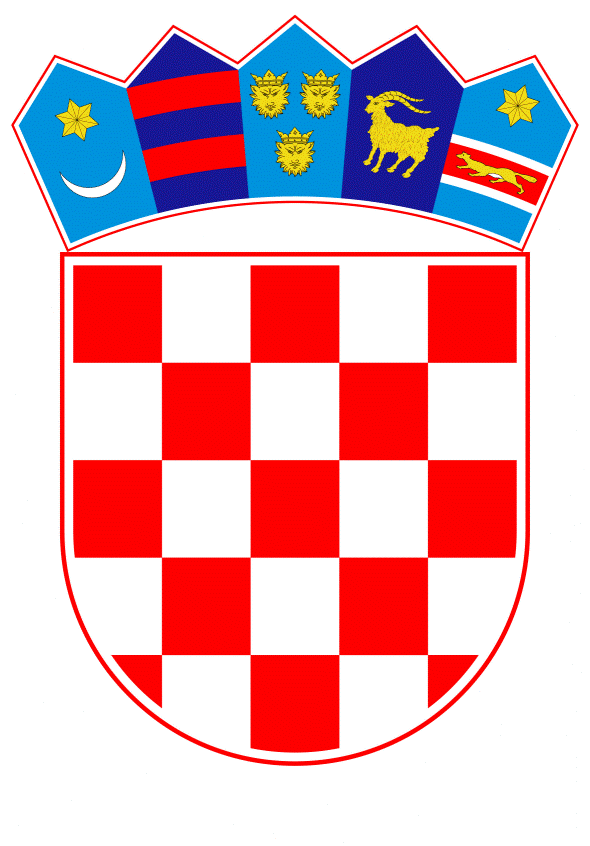 VLADA REPUBLIKE HRVATSKEZagreb, 18. kolovoza 2022.______________________________________________________________________________________________________________________________________________________________________________________________________________________________Banski dvori | Trg Sv. Marka 2  | 10000 Zagreb | tel. 01 4569 222 | vlada.gov.hr											PRIJEDLOGKLASA:									 	URBROJ:	Zagreb,										PREDSJEDNIKU HRVATSKOGA SABORAPREDMET: 		Zastupničko pitanje dr. sc. Ivane Kekin, u vezi s dogradnjom luke na otoku Iloviku - odgovor Vlade		Zastupnica u Hrvatskome saboru, dr. sc. Ivana Kekin, postavila je, sukladno s člancima 132., 133., 134. i 135. Poslovnika Hrvatskoga sabora („Narodne novine“, br. 81/13., 113/16., 69/17., 29/18., 53/20., 119/20. - Odluka Ustavnog suda Republike Hrvatske i 123/20.), zastupničko pitanje u vezi s dogradnjom luke na otoku Iloviku.		Na navedeno zastupničko pitanje Vlada Republike Hrvatske daje sljedeći odgovor:		Naručitelj projekta „Dogradnja luke otvorene za javni promet Mrtvaška“ Županijska lučka uprava Mali Lošinj (u daljnjem tekstu: Naručitelj) projektnom dokumentacijom nije predvidjela prometovanje lukom Mrtvaška za vrijeme trajanja radova. Dana 30. siječnja 2021. utvrđeno je kako nesmetano izvođenje ugovornih radova nije moguće zbog neizmještanja državne brodske linije 311 na relaciji luka Mrtvaška – otok Ilovik. S ciljem osiguranja nesmetanog povezivanja lokalnog stanovništva s otoka Ilovika s administrativnim središtem Malim Lošinjem održano je nekoliko sastanaka između Naručitelja i njegovog osnivača Primorsko-goranske županije, Ministarstva mora, prometa i infrastrukture (u daljnjem tekstu: Ministarstvo), Agencije za obalni linijski pomorski promet (u daljnjem tekstu: Agencija), kao i predstavnika Mjesnog odbora Ilovik. Na tim sastancima, Mjesnom odboru Ilovik predložene su alternativne luke za vrijeme trajanja radova. Od svih ponuđenih luka, Mjesni odbor Ilovik samostalno je odlučio kako će to biti Mali Lošinj, najduža ruta. Slijedom navedenog, Naručitelj je 23. ožujka 2021. poslao Agenciji zahtjev za izmještanjem državne brodske linije 311. Odlukom Agencije od 1. listopada 2021. udovoljeno je zahtjevu Naručitelja i izmješteno je ticanje državne brodske linije 311 iz luke Mrtvaška u luku Mali Lošinj. Brodar je 6. listopada 2021. izmjestio državnu brodsku liniju 311 na relaciji luka Mali Lošinj – luka Ilovik i obratno, nakon čega je uslijedila blokada gradilišta od strane mještana otoka Ilovika. 		Zaključno, Naručitelj je poduzeo sve navedene mjere, no ni to nije dovelo do nastavka izvođenja radova zbog konstantne blokade samog gradilišta od strane nezadovoljnih mještana Ilovika, unatoč tome što se provedbom projekta dogradnje luke Mrtvaška stvaraju uvjeti za sigurnije prometovanje i pristajanje brodova na području luke. Ministarstvo u suradnji s uključenim dionicima radi na otklanjanju nastalih poteškoća te se nada kako će se ubrzo pronaći odgovarajuće rješenje.		Eventualno potrebna dodatna obrazloženja u vezi s pitanjem zastupnice dat će potpredsjednik Vlade Republike Hrvatske i ministar mora, prometa i infrastrukture Oleg Butković.PREDSJEDNIKmr. sc. Andrej Plenković Predlagatelj:Ministarstvo mora, prometa i infrastrukturePredmet:Verifikacija odgovora na zastupničko pitanje dr. sc. Ivane Kekin, u vezi s dogradnjom luke na otoku Iloviku